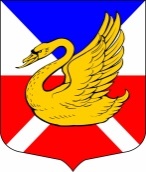 МЕСТНАЯ АДМИНИСТРАЦИЯВНУТРИГОРОДСКОЕ МУНИЦИПАЛЬНОЕ ОБРАЗОВАНИЕ ГОРОДА ФЕДЕРАЛЬНОГО ЗНЧЕНИЯ САНКТ-ПЕТЕРБУРГАМУНИЦИПАЛЬНЫЙ ОКРУГ ОЗЕРО ДОЛГОЕПОСТАНОВЛЕНИЕ«_10_»_июня__2022 г.					                        	№__01-03/_09_Об утверждении решения комиссии по осуществлению закупок в Местной администрации МО МО Озеро Долгое	В целях реализации пп.30 п.1. ст. 10 Закона Санкт-Петербурга от 23.09.2009 года № 420-79 «Об организации местного самоуправления в Санкт-Петербурге», эффективного исполнения бюджета МО МО Озеро Долгое на 2022 год и в соответствии с Постановлением Местной администрации МО МО Озеро Долгое от 18.02.2022 года № 01-03/07 «О Порядке предоставлении в 2022 году субсидий из средств местного бюджета на проведение общественных оплачиваемых работ на территории внутригородского Муниципального образования города федерального значения Санкт-Петербурга Муниципальный округ Озеро Долгое, а так же временного трудоустройства определенных действующим законодательством категорий граждан, зарегистрированных на территории МО МО Озеро Долгое», рассмотрев протокол комиссии по осуществлению закупок от 10.06.2022 года Местная администрация ПОСТАНОВЛЯЕТУтвердить Санкт-Петербургскую Общественную Организацию в поддержку молодежи «МИР МОЛОДЕЖИ» победительницей конкурсного отбора на право получения субсидии.Предоставить Санкт-Петербургской Общественной организации в поддержку молодежи МИР МОЛОДЕЖИ» из средств местного бюджета 2022 года субсидию в сумме 456 872,96 рублей.Заключить с Санкт-Петербургской Общественной Организацией в поддержку молодежи «МИР МОЛОДЕЖИ» договор о предоставлении субсидии из средств местного бюджета в 2022 годуКонтроль за настоящим постановлением оставляю за собой.Глава Местной администрации внутригородского муниципального образования города федерального значения Санкт-Петербурга Муниципальный округ Озеро Долгое                                              С.Н. Ходырева